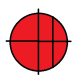 OÜ ARHITEKTUURIBÜROO                                         HALDO ORAVASVIIMSI VALDLUBJA KÜLAKINNISTUTE ANIJÄRVE TEE 6 JA 8DETAILPLANEERINGESKIISProjekt nr 020318 Tellija:  Viimsi vald     				 Huvitatud isik: Tanel Katmann                                                     Tel. +372 5056146 Arhitektuuribüroo Haldo Oravas OÜVana-Merivälja tee 7  TallinnTelefon: +372 5147622Veebr. 2021.aÜLDANDMED   0.1 Planeeringu objekt ja asukoht       0.2 Tellija0.3 Projekteerija       0.4 Detailplaneeringu lähtedokumendid OLEMASOLEVA OLUKORRA KIRJELDUS  1.1 Sissejuhatus        1.2 Üldandmed1.3 Olemasolev maakasutusDETAILPLANEERINGU KIRJELDUS   2.1  Vastavus üldplaneeringule2.2. Üldplaneeringu muutmise ettepanek       2.3  Arhitektuurne planeerimislahendus2.4  Teed. Liiklus. Parkimine       2.5  Haljastus2.6  Keskkonnakaitselised abinõud2.7  Kehtivad piirangud. Kaitsevööndid   2.7.1 Elektrikaitsevöönd     2.7.2 Veetrassi kaitsevöönd   2.7.3 Reovee kanalisatsiooni kaitsevöönd    2.7.4 Sidetrassi kaitsevöönd2.8 TurvaabinõudTEHNOVÕRGUD 3.1  Veevarustus ja kanalisatsioon3.2  Sadevete ärajuhtimine       3.3  Elektrivarustus       3.4  Tänavavalgustus3.5  SidevarustusTULEOHUTUSABINÕUD   Detailplaneeringu elluviimise kavaLisadMenetlusdokumendidTehnilised tingimusedJoonisedÜLDANDMEDPlaneeringu objekt ja asukoht: Viimsi valdLubja külaKinnistu Anijärve tee 6 (89001:010:2281) ja  Anijärve tee 8 (89001:010:2283)Tellija:          Viimsi vald.                Huvitatud isik: omanik  Tanel Katmann      tel +372 5242753   Projekteerija:Arhitektuuribüroo Haldo Oravas OÜVana-Merivälja tee 7  TallinnTelefon: +372 51 47 622                     Reg. kood 1010194374001                               Projekt 020318Projektijuht: 	Haldo OravasPlaneerija: 	Haldo OravasVolitatud arhitekt tase 7Detailplaneeringu lähtedokumendidViimsi Vallavolikogu 18.02.2020 otsus  nr 15 „Lubja küla, kinnistuteAnijärve tee 6 ja Anijärve tee 8 detailplaneeringu algatamine, lähteseisukohtade  kinnitamine ja keskkonnamõju strateegilise hindamise algatamata jätmine“.Viimsi valla üldplaneering (kehtestatud 10.01.2000.a)Viimsi valla mandriosa üldplaneeringu teemaplaneering “Miljööväärtuslikud alad ja rohevõrgustik” (kehtestatud 13.10.2009.a)Viimsi valla mandriosa üldplaneeringu teemaplaneering “Viimsi valla üldiste ehitustingimuste määramine. Elamuehituse põhimõtted.” (kehtestatud 13.09.2005.a.)Planeeritava ala topograafiline plaan. OLEMASOLEVA OLUKORRA KIRJELDUS  SissejuhatusViimsi valla Lubja  küla kinnistute Anijärve tee 6 ja 8  detailplaneeeringu aluseks on Viimsi Vallavolikogu 18.02.2020 otsus  nr 15 „Lubja küla, kinnistute  Anijärve tee 6 ja Anijärve tee 8 detailplaneeringu algatamine, lähteseisukohtade  kinnitamine ja keskkonnamõju strateegilise hindamise algatamata jätmine“.  ÜldandmedKinnistud Anijärve tee 6 (89001:010:2281) ja Anijärve tee 8 (89001:010:2283) paiknevad Viimsi vallas, Lubja külas, Anijärve tee ja Lubja tee ristmiku piirkonnas.Anijärve tee 6 (Kinnistu 9426002), on  üldkasutatav maa 100 %, pindalaga 5013 m²  ja Anijärve tee 8 (Kinnistu 9426202),  on 100% tootmismaa, pindalaga  24 m2. 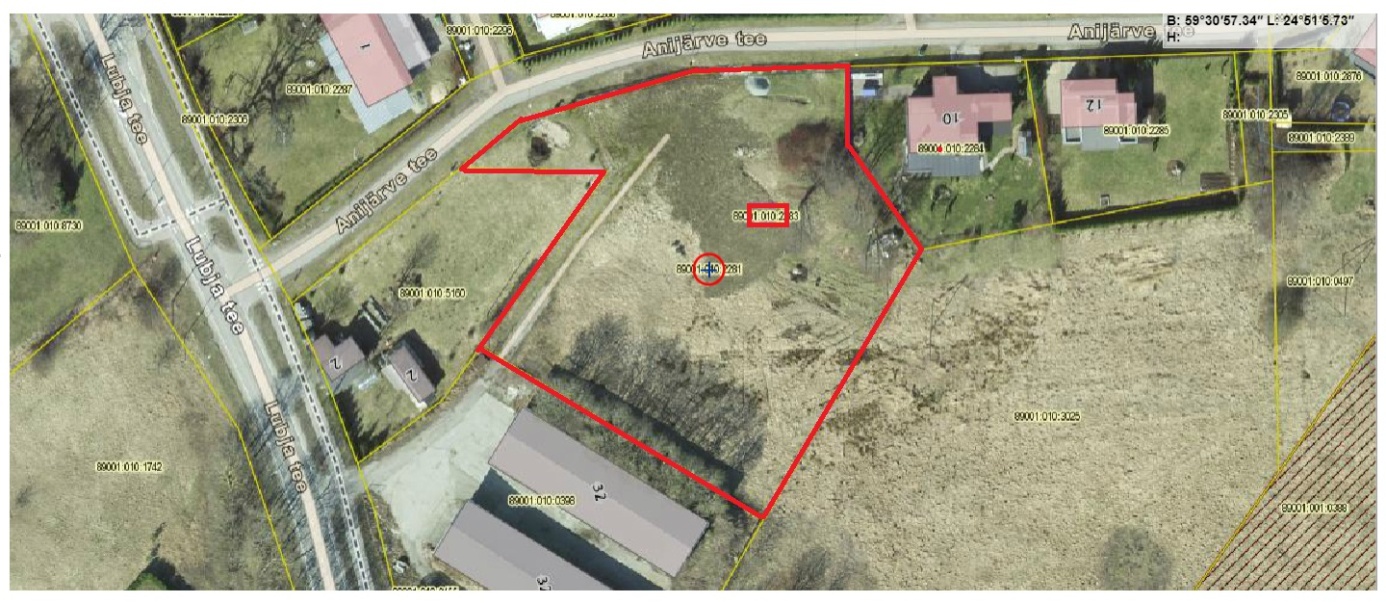 Maa-ala on lage ja tasane rohumaa. Olemasolevad suuremad puud paiknevad Lubja tee 32  kinnistu piiril.  Olulise piiranguvööndi elamute kavandamiseks  loovad naabruses, Lubja tee ääres paiknevad tootmishooned. Nende piiranguvööndiks on 50 m tootmismaa kinnistu piirist.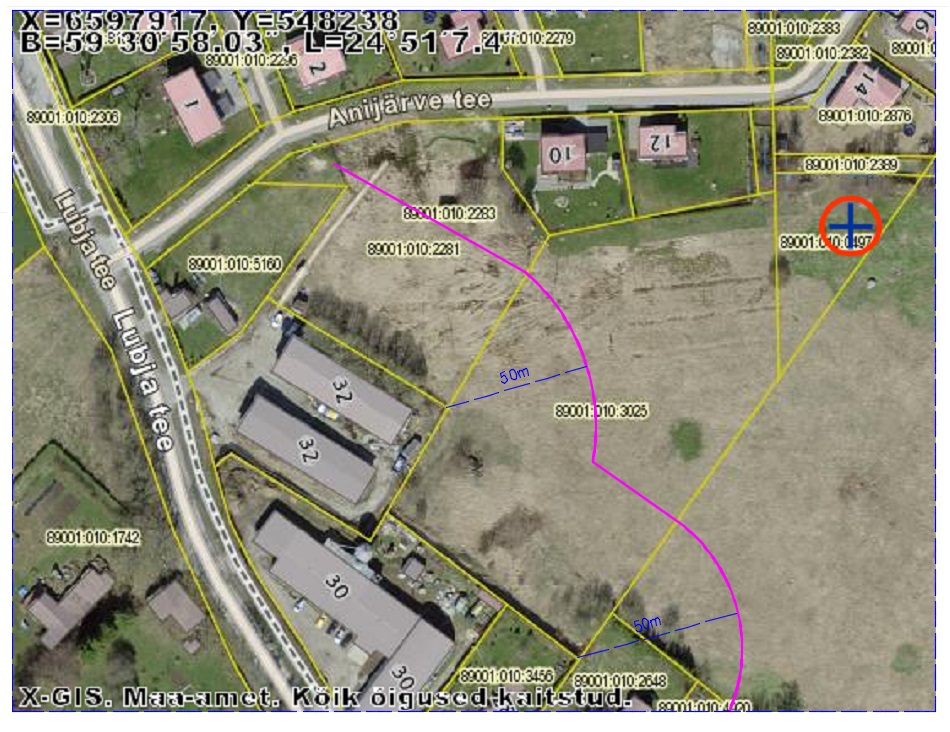   Tootmishoonete piiranguvööndAla topograafilise plaani on koostanud OÜ Aakermaa  töö nr. 2826,02.2016. Koordinaadid on L-Est 1997 süsteemis, kõrgused on 1977.a.  Balti süsteemis. Maapinna absoluutkõrgused on vahemikus 34.85 – 32.43  Olemasolev maakasutusAnijärve tee 6 (Kinnistu 9426002), on  üldkasutatav maa 100 %, pindalaga 5013 m²  ja Anijärve tee 8 (Kinnistu 9426202),  on 100% tootmismaa, pindalaga  24 m2.Kinnistud seni aktiivses kasutuses ei ole. Tegemist on osalt sööti jäänud rohumaaga.  Anijärve tee 6 kinnistu on hoonestamata. Anijärve tee 8 kinnistul asus pumpla, mis on tänaseks lammutatud. Juurdepääs planeeringualale on tagatud põhjast Anijärve teelt.DETAILPLANEERINGU KIRJELDUS  Vastavus üldplaneeringule ja varasemale detailplaneeringule.Viimsi Valla Mandriosa Üldplaneeringu järgi paiknevad Anijärve tee 6 ja 8 kinnistud  loodusliku rohumaa  sihtotstarbega alal. Kinnistutest põhja pool on väikeelamumaa, ida pool on väikeelamumaa detailplaneeringu staadiumis ja lõuna pool on tootmismaa.                                   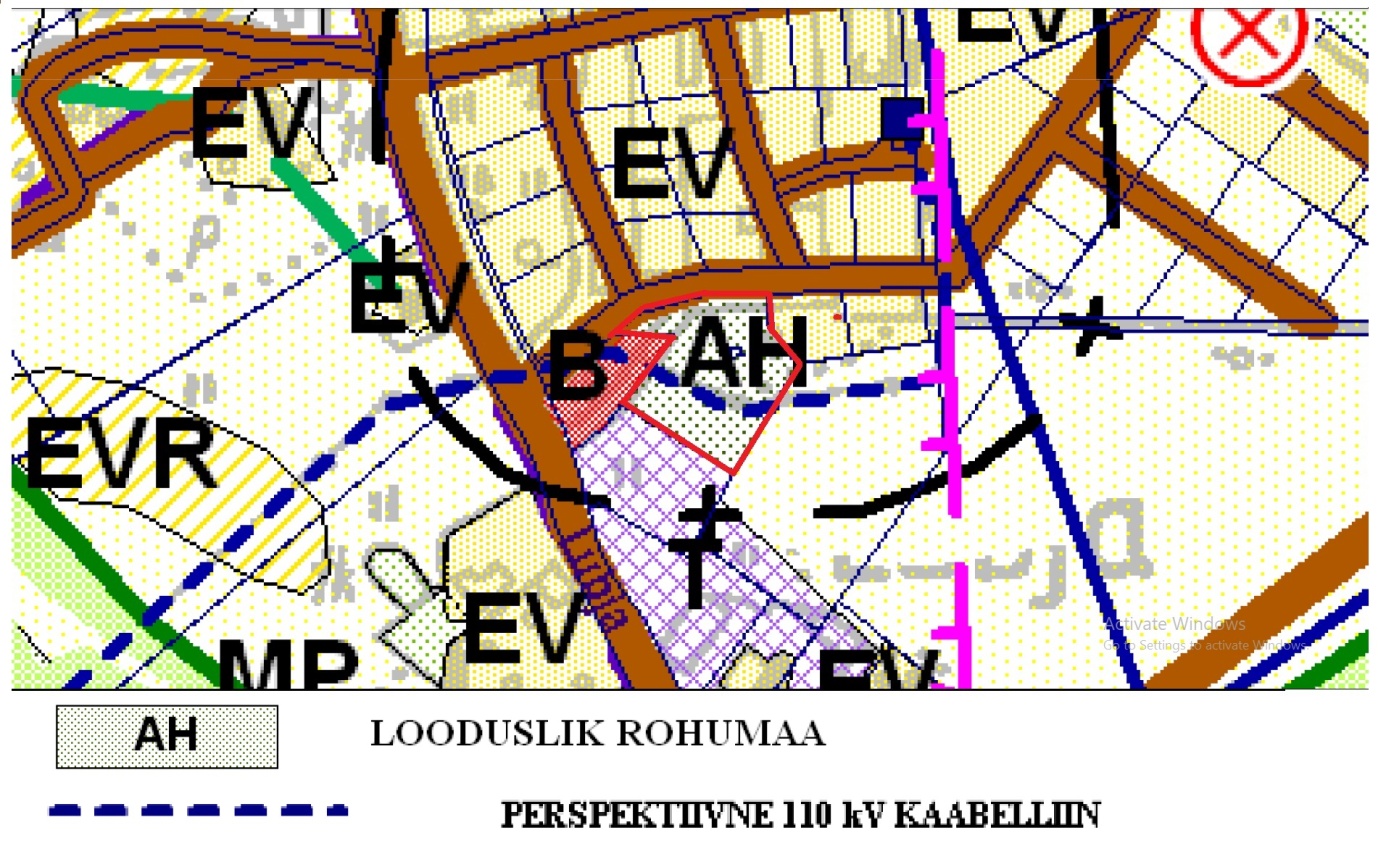   Väljavõte Viimsi Valla Mandriosa ÜldplaneeringustPlaneeritava ala kõrvale, Kallaku ja Serva ning Pärtlepõllu kinnistule kavandatakse väikeelamurajoon. Detailplaneeringud on menetluses.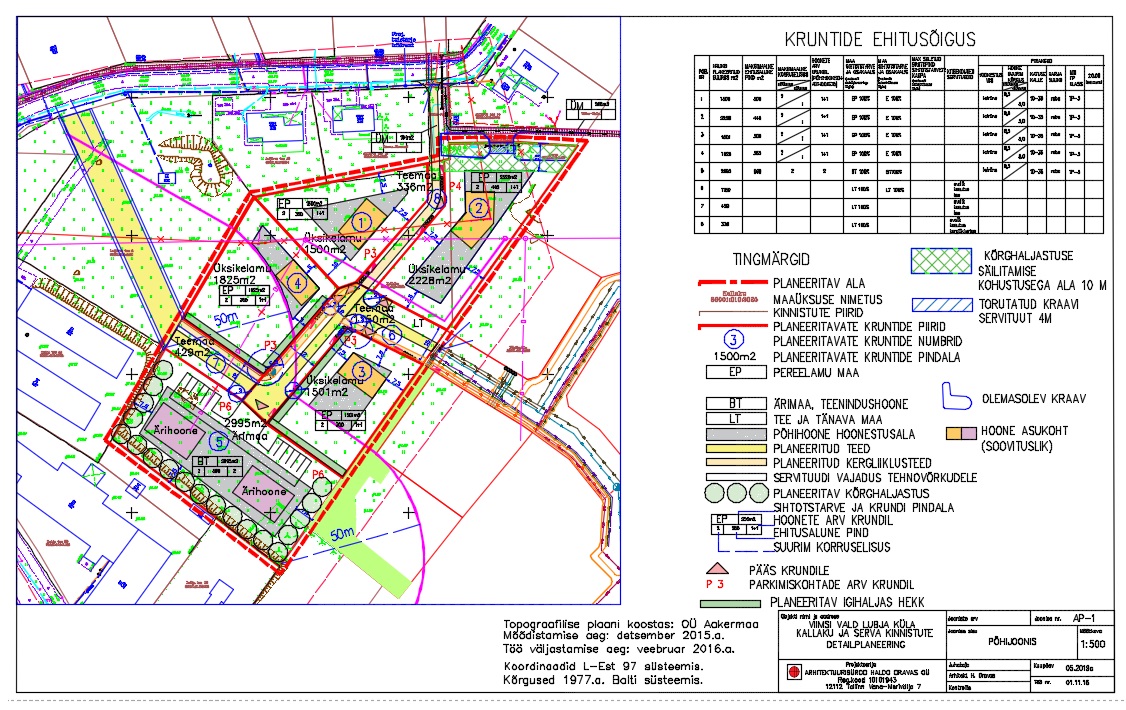 Väljavõte naaberkinnistute- Kallaku ja Serva detailplaneeringust (menetluses).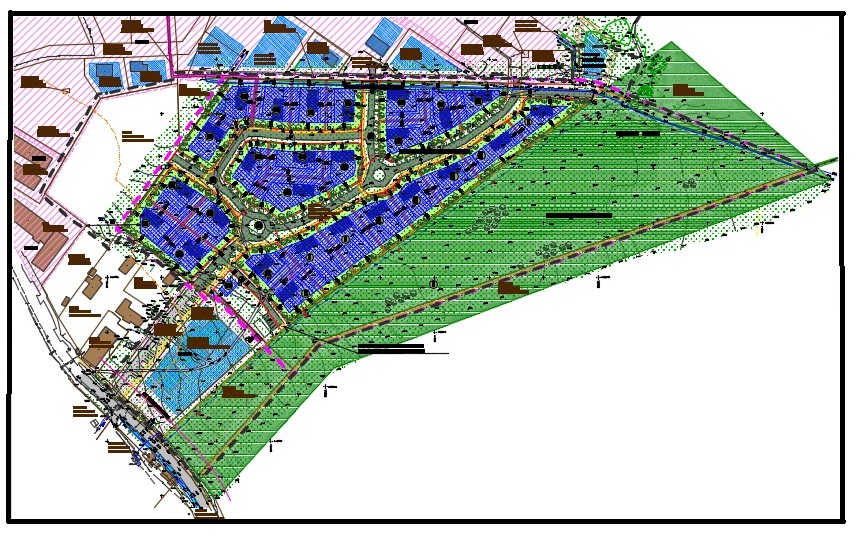 Väljavõte Pärtlepõllu detailplaneeringust.  Lubja külas, maaüksuste Kallaku, Serva ja Pärtlepõllu detailplaneering on algatatud 10. 10. 2006 Viimsi Vallavolikogu otsusega nr. 92. ningkoostatud on planeeringu lähteülesanne Töö nr. 163.Detailplaneering on osaliselt kehtestatud Viimsi Vallavolikogu 21. Juuni 2011 otsusega nr. 42 Pärtlepõllu kinnistul osaliselt.  Üldplaneeringu muutmise ettepanek Detailplaneeringuga tehakse ettepanek Viimsi valla mandriosa üldplaneeringu kohase maakasutuse juhtotstarbe osaliseks muutmiseks - üldplaneeringu kohaselt asub planeeritav ala loodusliku rohumaa juhtotstarbega alal, detailplaneeringuga muudetakse see osaliselt väikeelamute maaks, osaliselt ühiskondlike hoonete maaks, osaliselt sotsiaalmaaks ja tee osas transpordimaaks. Teemaplaneering Viimsi valla üldiste ehitustingimuste määramine. Elamuehituse põhimõtted, peatükis 4.1 on sätestatud, et kõik elamud Viimsi vallas peavad asuma üldplaneeringuga määratud elamumaal ning väljapoole elamumaad uusi elamuid ega nende abihooneid rajada ei ole lubatud. Juhul, kui käesoleva detailplaneeringu kehtestamisel muudetakse Üldplaneeringu järgset maakasutust, puudub vastuolu selle teemaplaneeringuga.Viimsi Vallavalitsus on asunud seisukohale, et maaüksuse detailplaneeringu elluviimisega kaasnevad keskkonnamöjud on eelhindamise käigus väljaselgitatud ning KSH protsessi läbiviimine ei anna olulist täiendavat informatsiooni.Detailplaneeringu elluviimisega kaasnevad keskkonnamöjud ei ole üldplaneeringu tasandi kehtivate strateegiliste planeeringute muutmise seisukohast otsustava tähtsusega.Põhjendused üldplaneeringu muutmiseks:Kinnistud paiknevad  väljakujunenud infrastruktuuriga piirkonnas, kus valdavaks maakasutuse sihtotstarbeks on elamumaa. Kaasaegsed planeerimisvõtted toetavad asulate tihendamist ning eeldavad juurdepääsude ning tehnovõrkude rajamise pikkuse osas minimaalsust. Selles osas on Anijärve tee  kinnistud sobilikud  elamuarenduseks. Keskkonnasäästliku majandamise põhimõte on, et ehitustegevust (antud juhulelamupiirkonda) on mõistlikum arendada keskkonda, mis on juba „ette valmistatud”, kui  keskkonda, mis on looduslik. Vaadeldaval alal on toimiv infrastruktuur: see paikneb  LubjaTee läheduses, kus asub ühistranspordi peatus . Tehnovõrkudega varustatus on piirkonnas tagatud (elekter, side, vesi ja ühiskanalisatsioon);Anijärve tee 6  maaüksus on ainus endine maatulundusmaa, mis Anijärve ja Lubja tee vahelisel alal on jäänud. (vt. lisatud skeem)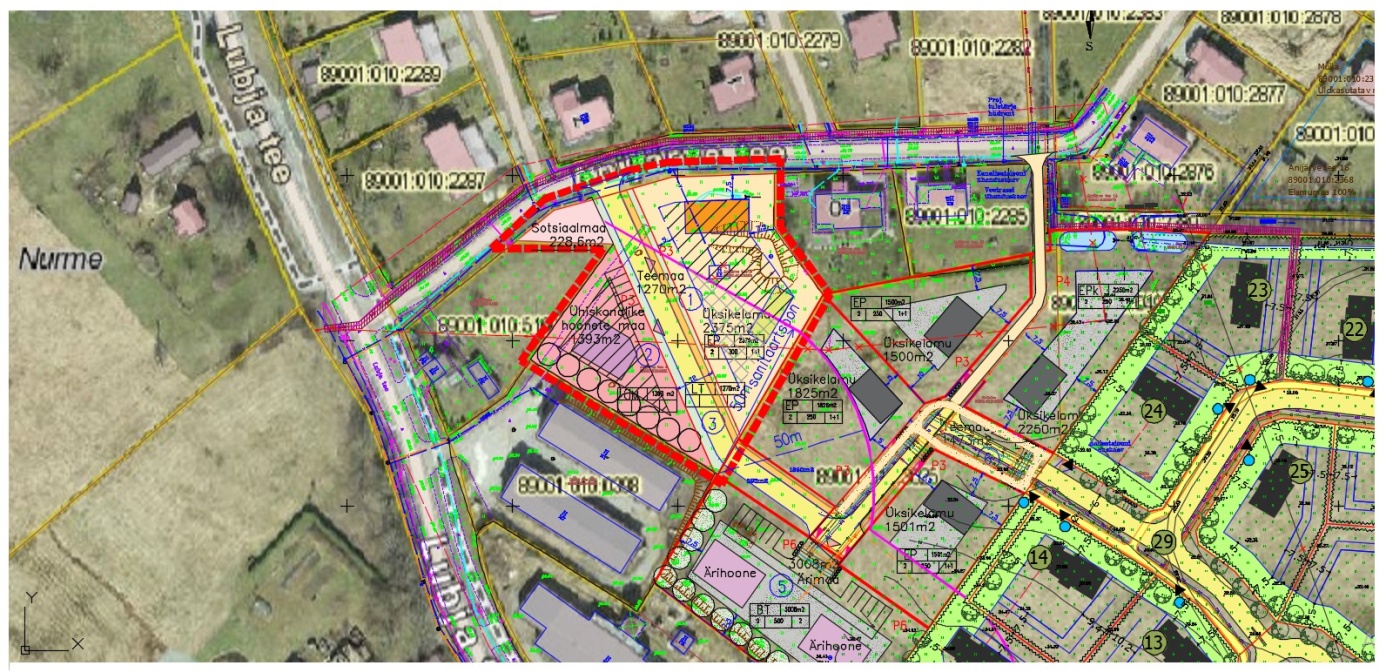 KontaktvööndSamuti ei ole asukohast ja väiksusest lähtuvalte senise sihtotstarbele vastavad tegevused konkreetses asukohas enam võimalikud.Avalik huvi Anijärve tee 6 ja 8  kinnistute arendamise osas kajastub ühepere-elamute kvartali  terviklikus lõpetamises ja kavandatud teedevõrgu välja arendamises. Vald saab endale tootmishoonete puhvertsoonis kavandatava ühiskondlike hoonete maa.  Pärtlepõllu ning Kallaku ja Serva kinnistute tupikteed saavad ühenduse  Anijärve tee suunal. Üldmaa osa liidetakse Anijärve 2 kinnistuga vältimaks eraldiseisva ja sobimatult väikse kinnistu tekke.Väljakujunenud väikeelamute piirkomda ümbritsevad ulatuslikud kohaliku tähtsusega miljöö- ja loodusväärtuslikud alad – Mäealuse maastikukaitse ala ja Lubja klindiastangu miljööväärtuslik ala. Seetõttu puudub vajadus täiendava haljasala säilitamiseks elamukvartali sees.Samuti pole mõttekas Lubja tee äärse tootmistsooni laienemine Anijärve tee 6 ja 8  kinnistutele, kuna olemasolevad ja planeeritud elamud arvestavad minimaalselt vajaliku kaugusega olemasolevatest tootmismaa sihtotstarbega kinnistutest. 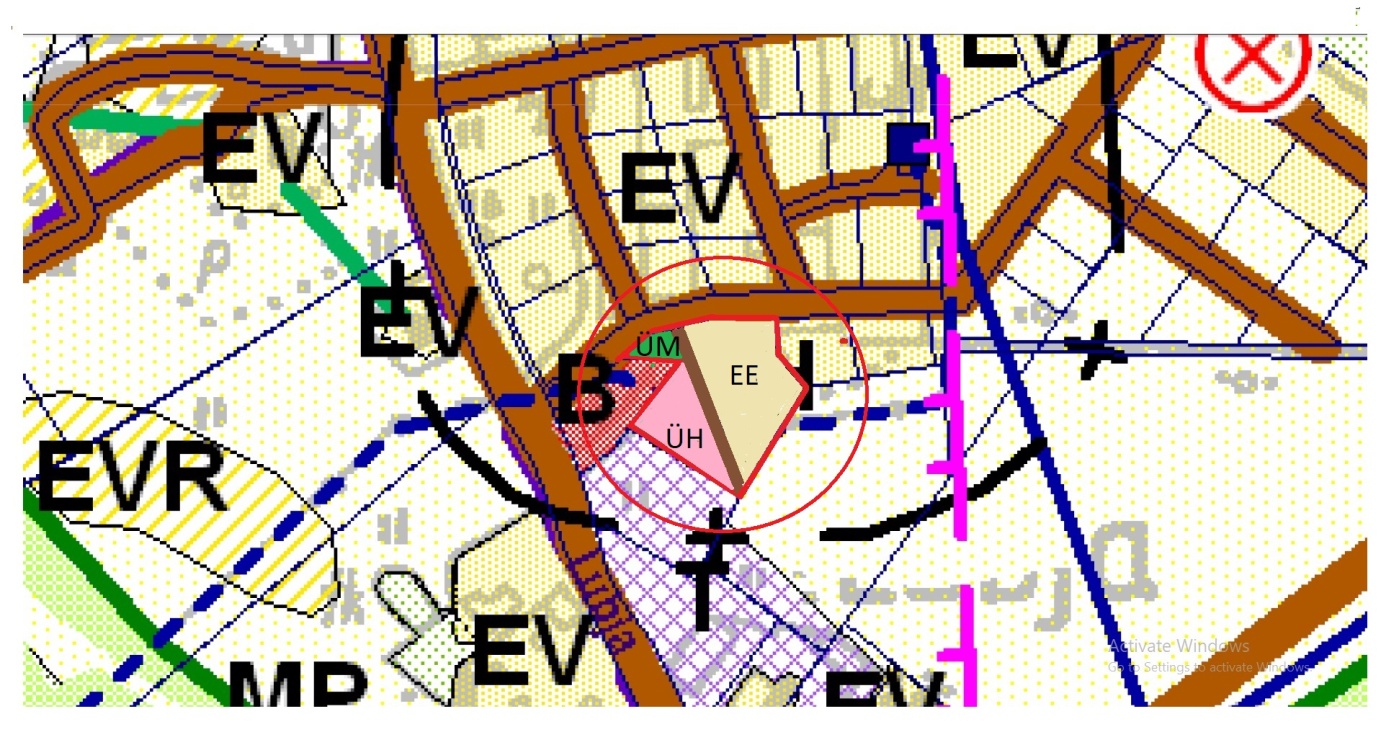 Kavandatav muudatus Üldplaneeringus2.3.   Arhitektuurne planeerimislahendusDetailplaneeringu eesmärgiks on Anijärve tee 6 ja 8  kinnistutel ehitusõiguse andmine ühe väikeelamu ja ühe ühiskondliku otstarbega hoone ja tee  ehitamiseks. Planeeritud maa-alal on kavandatud järgmised maakasutuse sihtotstarbed:EP -         Üksikelamu maa (kataster – elamumaa)ÜH -        Ühiskondlike hoonete maaÜM -       Üldmaa LT-        TranspordimaaDetailplaneeringu lahendus näeb ette ühe väikeelamukrundi.  Kinnistu edelapoolsesse serva, naabruses asuva tootmismaa puhvriks on ette nähtud ühiskondliku hoone  krunt ja üldmaa krunt.Planeeritud väikeelamu kinnistu on suurusega 2375m2. Planeeringuala krundijaotuse  ja kinnistute suurused on oluliselt determineeritud  olemasoleva teedevõrguga, luues ühenduse Anijärve teelt ning varem planeeritud Pärtlepõllu tee paigutusega. Samuti on kruntide suurus seotud elamu ehitusala jätmisega väljapoole tootmishoonete sanitaarkaitsetsooni.Elamu  maksimaalne maapealsete korruste arv on kaks. Hooned on ette nähtud kaldkatusega, kaldega 10-35 kraadi ja harja kõrgus max.8,5 m. Olemasolevast maapinnast. Elamu juures võib olla üks abihoone.Elamu jääb tootmismaa kinnistutes piiridestt minimaalselt 50 m kaugusele. Tootmismaa  nn. puhvertsooni on kavandatud ühiskondliku hoone krunt   ja üldmaa krunt.Ühiskondliku hoone  kinnistule tohib rajada kuni 1 põhihoone. Abihooned ei ole sinna lubatud.  Kõrguslikud ja arhitektuursed piirangud on samad, mis elamutel.Üldmaa osa on hetkel notariaalse lepingu alusel Anijärve tee 2 (89001:010:5160 ehk endine Sepikoja) kinnistu omaniku kasutuses. Perspektiivis plaanitakse üldmaa osa liitmist Anijärve tee 2 kinnistuga. Tekkiva tootmismaa/üldmaa sihtotstarbega ühiskrundil jaotatakse sihtotstarbed lähtuvalt ühiskrundi suurusest protsentuaalselt.Ehitusõiguse elluviimiseks planeeringu kehtestumisel kehtivad järgmised nõuded:Üksikelamu ja ühiskondliku hoone ehitusloa saamiseks tuleb koostada ehitusprojekt (staadium eelprojekt). Projekt peab vastama Viimsi Valla Ehitusmääruse § 17 ning Majandus- ja Kommunikatsiooniministri määrusele nr 67 (17.09.2010)  "Nõuded ehitusprojektile".Peale hoone eskiisi heakskiitu,  tuleb projekt kooskõlastada Päästeameti  Põhja Päästekeskusega ning esitada Viimsi vallavalitsusele ehitusloa saamiseks.Ehitustegevus kruntidel ilma ehitusloata on keelatud. Detailplaneeringus antud piirangute ja kohustuste täitmise järelvalvet teostavad selleks Viimsi valla ehitusmäärusega volitatud ametiisikud.Radooniohust tulenevad nõuded:Pinnase kõrge radoonisisalduse korral (50000 -250000 Bq/m³) on nõutavad tarindite radoonikindlad lahendused (õhutihedad esimese korruse tarindid ja/või alt ventileeritav betoonpõrand või maapinnast kõrgemal asuva põrandaaluse sundventilatsioon).Järgida standardis EVS 840:2009 “Radooniohutu hoone projekteerimine” antud juhised radooniohu vältimiseks uutes majades.2.4.   Teed. Liiklus. ParkimineTeedevõrgu lahendamisel on lähtutud Pärtlepõllu ning Kallaku ja Serva planeeringutega kavandatud avaliku kasutusega tee asukohastTee pikendatakse lääne suunas  läbi Anijärve tee 6 kinnistu Anijärve teele. Parkimine lahendatakse kavandatud kruntidel.2.5. Haljastus, vertikaalplaneeriminePlaneeritaval ala on üksikuid suuri puid.Ehitusprojektide mahus tuleb anda kruntide haljastuse põhimõtted. Tootmismaa piirile tuleb kahjulike mõjude ja visuaalse reostuse vähendamiseks rajada või täiendistutada kõrghaljastus- soovitavalt kõrge okaspuu-hekkMaapinna tõstmine väljaspool hoonestusala ei ole lubatud. Haljastusprojekti raames on lubatud maapinna tasandamine.Vertikaalplaneerimisega lahendada sadevete ärajuhtimine selliselt, et sademeveed maapinnalt ei valgu naaberkinnistutele.  Ehitusprojekti vertikaalplaneerimise osa tuleb tutvustada puutumust omava naaberkinnisasja omanikule enne ehitusprojekti ehitusloa taotluse esitamist.2.6. Keskkonnakaitselised abinõudPlaneeritud maa-ala keskkonnakaitselised abinõud on järgmised:Jäätmed kogutakse ja hoiustatakse omal krundil. Regulaarse  äraveo osas sõlmida leping seda teenust pakkuva firmaga. Planeeritavad teed rajatakse tolmuvaba kattega.Vertikaalplaneerimisel tuleb võimalikult suures mahus ära kasutada olemasolevat sobivat pinnast. Ehitusprojekti mahus tuleb koostada põhimõtteline krundi vertikaalplaneerimise joonis.Planeeritud kruntidele  mitte- ehitusaladel haljastus säilitatakse või rajatakse täiendav haljastus.Ehitusprojekti koostamisel ennetada  radooniriski  s.t.projekteerimisel ja ehitamisel peab võimalike radooniprobleemidega arvestama ning kasutama radooniohu vähendamise leevendusabinõusid.2.7. Kehtivad piirangud ja kaitsevööndidPlaneeringuga kavandatud kaitsevööndid ei ulatu naaberkinnistutele.ElektrikaitsevööndMõlemale poole madalpinge elektrikaablit on kaitsevöönd 1,0 m. Seal võib töid teostada AS Imatra Elekter loal.Veetorustike ja reovee kanalisatsiooni kaitsevööndMõlemale poole VK trasse on kaitsevöönd 2,0 m, seal võib töid teostada AS Viimsi Vesi loal. Gaastorustike kaitsevööndMõlemale poole gaasitorustikku on kaitsevöönd 1 m. Seal võib töid teostada võrgu valdaja loal.  TurvaabinõudPlaneerimisseaduse järgi tuleb detailplaneeringus käsitleda kuritegevuse riske vähendavate nõuete ja tingimuste seadmist. Korrashoid:Ehitustegevuse lõppedes tuleb ala kohe koristada ja lõplikult viimistleda. Head mõju avaldab ala kiire koristamine (prügikonteinerite regulaarne tühjendamine). Juurdepääs:Oluline on hea teemärgistus. Teede äärde tuleb paigaldada suunaviidad ja teede nimed.Nähtavus ja vaateväli:Tuleb vältida läbipaistmatuid ja kõrgeid takistusi vaateväljas ning võimalike ründajate peidupaiku. Piirdeaedade ehitamisel tuleb jälgida nende läbipaistvust ja kõrgust. Vajalik on piisav läbipaistvus.Vargus ja vandalism:Pimedad nurgatagused ja hoovid tekitavad järelvalveta tunde ning hõlbustavad kuritegevust. Jälgida tuleb hoonete tagumisi sissepääse, mis on teedelt nähtamatud. Tagumised uksed ja aknad tuleb muuta turvalisemaks, see vähendab sissemurdmist.4. TULEOHUTUSABINÕUDDetailplaneeringu aluseks on järgmised õigusaktid: Siseministri määrus nr 17 30.03.2017 Ehitisele esitatavad tuleohutusnõuded ja nõuded tuletõrje veevarustusele, EVS 812-6:2012+A1:2013 – Ehitiste tuleohutus: Tuletõrje veevarustus, EVS 812-7:2018 – Ehitiste tuleohutus: Ehitistele esitatava põhinõude, tuleohutusnõude tagamine projekteerimise ja ehitamise käigus. Detailplaneering vastab Eesti Vabariigi Valitsuse 27.10.2004. a kehtestatud määrusele nr 315.Tuleohutusabinõud on järgmised: Juurdesõiduteed, läbisõidukohad ja juurdepääsud hoonetele-rajatistele peavad olema vabad ja aastaringselt kasutuskõlblikus seisukorras. Tee või läbisõidukoha sulgemisel remondiks või muul põhjusel, kui see takistab tuletõrje- või päästetehnika läbisõitu, tuleb rajada koheselt uus läbipääs suletavasse lõiku.Hoonetevahelisse tuleohutuskujasse on keelatud ladustada põlevmaterjale ning põlevpakendis seadmeid. Hoonete minimaalne tulepüsivusaste on TP-3. Projekteeritavate hoonete ehitusprojektid tuleb kooskõlastada Päästeameti Põhja Päästekeskusega.Hoonete projekteerimisel lähtuda standarist  812-7:2008  Ehitistele esitatava põhinõude, tuleohutusnõude tagamine projekteerimise ja ehitamise käigus.Projekteeritavate hoonete ehitusprojektid tuleb kooskõlastada Päästeameti  Põhja Päästekeskusega.Tuletõrje veevarustus lahendatud vastavalt standardile EVS 812-6:2012+A1:2013Piirkonna tulekustutusvesi saadakse olemasolevast Pärtlepõllu teele rajatavast tuletõrjehüdrandist (10 l/sek. 3 tunni jooksul). Hüdrandid on märgitud tehnovõrkude joonisel.Lähikonnas on hüdrant kavandatud ka Pärtlepõllu kinnistule (vt. lisatud skeem).Hüdrantide suurim lubatud kaugus hoonetest on 100 m.Hüdrandile tagada takistusteta juurdepääs.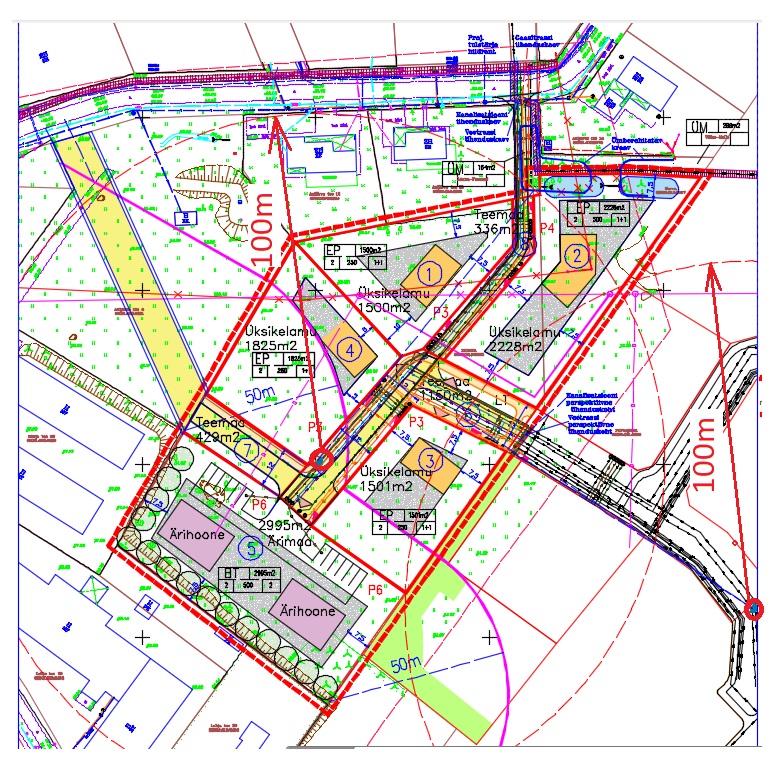    Hüdrantide paiknemise skeemDETAILPLANEERINGU ELLUVIIMISE KAVADetailplaneeringu kehtestamisele järgneb selle elluviimine, kus on eristatavad järgmised etapid:Maa-ala jaotamine katastriüksusteks vastavalt kehtestatud detailplaneeringule.Tehnovõrkude põhiprojektide koostamine, kooskõlas võrkude valdajate nõuetega, ehitisteatiste esitamine ja menetlemine  EHR-is.Servituudi lepingu sõlmimine naaberkinnistute omanikega transpordi juurdepääsuks planeeringualale.Kinnistu siseste teede  eelprojekti koostamine, kooskõlas Viimsi valla Kommunaalameti nõuetega, ehitusloa taotluse esitamine EHR-i kaudu.Trasside ehitamineTeetammide rajamine, ajutise (ehitusaegse) teekatte paigaldus. Kinnistute omanike poolt elu- ja projekteerimistingimuste taotlemine, eelprojektide koostamine, ehitusloa taotluste esitamine ja menetlemine läbi EHR-i.Hoonete ja krundisiseste trasside ehitus.Teede valmis ehitamine vastavalt projektile. Kasutusloa taotlemine.Teede üle andmine Kohalikule omavalitsusele avalikuks kasutuseks.Hoonete kasutuslubade taotlemine.                                                 LISAD                                MENETLUSDOKUMENDID                                            JOONISEDDetailplaneeeringu koostamise aluseks on Viimsi Vallavolikogu 18.02.2020 otsus  nr 15 „Lubja küla, kinnistute  Anijärve tee 6 ja Anijärve tee 8 detailplaneeringu algatamine, lähteseisukohtade  kinnitamine ja keskkonnamõju strateegilise hindamise algatamata jätmine“.(lisatud).Üldplaneeringu teemaplaneeringu „Miljööväärtuslikud alad ja rohevõrgustik“ (Kehtestatud Viimsi Vallavolikogu 13. oktoobri 2009 määrusega nr 22) kohaselt asuvad planeeritavad krundid rohevõrgustiku puhveralas, kus hoonestamine on lubatud vastavalt Elamuehituse Teemaplaneeringu tingimustele üksnes üldplaneeringuga elamumaaks kavandatud aladel, muudel juhtudel pole puhveralasse ehitusõigust võimaldavat maakasutust lubatud planeerida. Käesoleva detailplaneeringuga tehakse ettepanek hiljem (peale käesoleva detailplaneeringu algatamist) jõustunud üldplaneeringu teemaplaneeringusse muudatuse tegemiseks. 